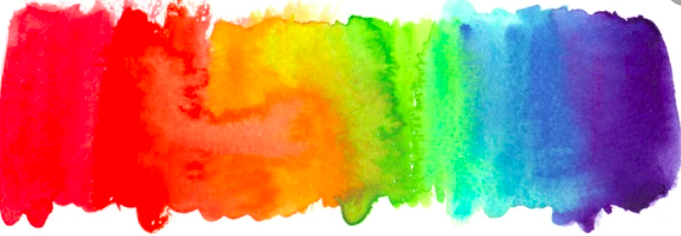 Families and RelationshipsI know that I can talk to trusted adults or services such as Childline if I experience family problems.I know that bullying is repeated, not a one off event.I know the negative impact of stereotypingHealth and wellbeingI know and understand ways to prevent tooth decay.I know and understand the positive impact relaxation can have on the body.I know and understand what being lonely means and that it is not the same as being alone.Safety and the changing bodyI know that cyber bullying is bullying that takes place online.To know the signs that an email might to fake.To know the rules for being safe near roads.I know that other people can influence our choices.I know that bites or stings can cause an allergic reaction.To know that it is important to maintain the safety of themselves and others before giving first aid.CitizenshipTo know that recycling can have a positive impact on the environment.To know that elections are held where adults can vote for local councilors.To know some of the consequences of breaking rules.To know the role of charities in the community.Economic wellbeingTo know that there are different ways to pay for things.To know that budgeting money is important.To know that there are a range of jobs available.TransitionTo know that change often brings about more opportunities and responsibilities.